中铁六局集团有限公司物资信息简报(2019-3期 总73期)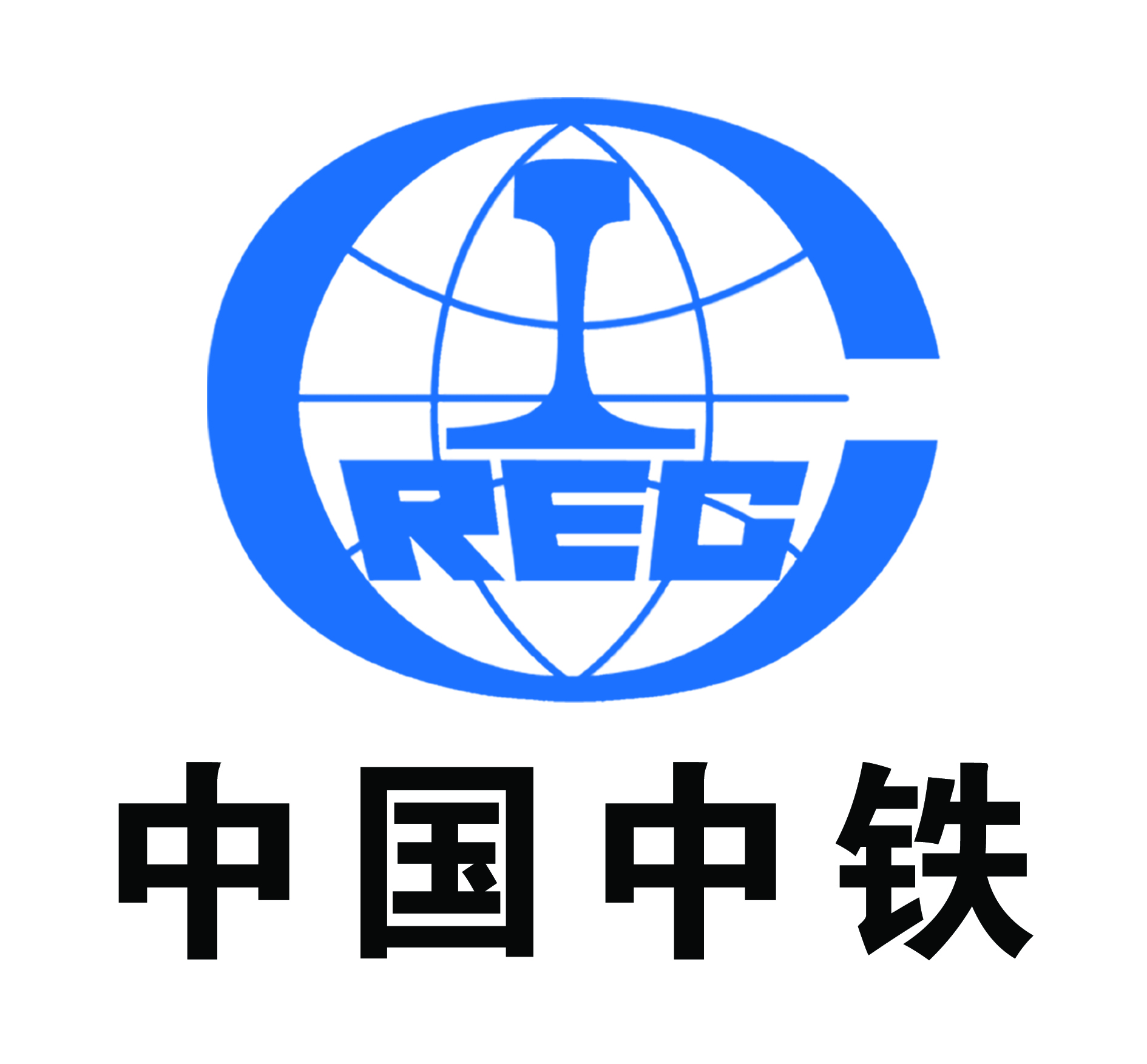 中铁六局集团公司物资管理部二〇一九年三月三十一日前  言中铁六局集团公司物资管理部和中铁六局集团物资工贸有限公司为加强物资系统的信息交流，物资管理信息简报将继续开办，希望指挥部、子分公司物资人员每月将本单位的物资工作、集采工作、近期计划，各项成绩、重大事件等信息及时报送给我们，欢迎大家涌跃投稿，投稿时间为每月20日前。物资管理信息简报自2009年7月15日创刊后，已发表72期。在此期间，受到了集团公司各位领导和各位同事的关心，受到了各指挥部和子分公司各级物资人员的支持，希望我们的简报能够越办越好，越办越丰富，成为集团公司各位物资人员的喜爱读物和工作伴侣。在新的一年，物资管理部和物贸公司感谢大家长久以来的厚爱与支持，同时也希望大家以后能够更加支持我们、多给我们提出宝贵建议和意见。责任编辑：严永清 李旭东           核稿：李  胜　董占国抄送:集团公司领导及高管，各部门、各子分公司、局指挥部。目    录第一部分 物资集采信息	4一、3月份物资集采信息	4二、3月份电商采购额统计	5三、3月份挂网招标工作	7第二部分 物资管理信息	11一、集团公司3月份物资主要管理工作	11二、集团公司下月物资工作计划	14三、子分公司3月物资主要工作	14第四部分  通讯报道管理	36第五部分  物贸工作动态	37  物资集采信息  一、3月份物资集采信息各子分公司具体完成情况见下表：二、3月份电商采购额统计各子分公司具体完成情况见下表：三、3月份挂网招标工作3月份，集团公司共挂网招标采购或竞争性谈判采购共74项，对主要物资在鲁班网、中铁六局物资网和中国采购与招标网进行了挂网。 物资管理信息集团公司3月份物资主要管理工作（一）重点工程的保供管理针对部分重点工程钢材供应不足的现状，为确保项目顺利施工，物贸公司在自身资金严重不足的情况下，积极与相关指挥部、公司进行沟通，先后对梅汕、丰台站改等项目进行了钢材紧急供应，确保了项目的施工生产。截止3月底各铁路项目物资供应情况信息京张铁路：太原分部因资金问题造成钢材供应紧张。蒙华铁路：太原分部河砂供应偏紧。梅汕铁路：天津分部钢材供应偏紧。太原西南环：部分型号钢材供应偏紧。和邢铁路：水泥、地材供应偏紧。太原地铁2号线：防水卷材（甲控料）本周急需3000m2，因资金紧张，无法进场。商合杭铁路、丰台站改、衢宁铁路、福厦铁路、赣深铁路、代建京张、张家口南站改造、京沈星火站、玉磨铁路、东海岛铁路、朔山铁路、南沙港铁路：物资供应基本正常。每天统计各公司报送的项目物资供应情况日报，审核汇总后形成集团公司物资供应日报并发至微信群、QQ群。对存在供应紧张或问题的项目部，当天与公司物资部长进行了联系，要求物资部长进行落实。（二）发文管理发布文件或通知12份，其中转发股份公司小通知6份，物资部通知3份，信息通知3份。1.转发股份公司转发的国家铁路局关于发布《机车车辆用紧急制动阀》等61项铁路专用产品质量监督检查检验实施细则的通知和中国铝业的海外资产清单。2.发布集团公司1月份物资双超整治情况通报。3.发布集团公司1月份周转材料和废旧物资信息台账。4.发布2月份物资信息简报。5.发布物资工作座谈会通知。6.发布股份公司调研提纲。7.转发股份公司第2批限制交易供应商名单的通知；8.转发了股份公司第3批限制交易供应商名单的通知；9.转发了股份公司钢绞线特许专卖店运营方案的通知。10.发布了集团公司2月份物资消耗双超整治情况通报。11．转发股份公司开展2019年新增内部产品和服务评审的通知。12．发布了集团公司衢宁铁路钢材价格调整会议纪要。（三）集采数据3月份，进行集采供应项目数量199个，采购供应总额8.47亿元，其中集采供应额8.45亿元，物资集中度99.7%。年累物资采购供应总额17.94亿元，年累集采供应额17.84亿元，物资集中采购度98.27%，占自定指标105亿元的17%。
     3月份，有125个项目部开展电商采购，成交金额12340万元，其中中铁物资商城成交金额11789万元，在线支付金额1454万元；今年有196个项目部开展电商采购，累计成交金额34597万元，其中中铁物资商城成交金额33474万元，在线支付金额20900万元，占年度电商指标8亿元的26.12%。
    3月份有效公开挂网采购项目34个，年累有效公开挂网项目73个；3月采购中标总额61738.5万元，与平均报价相比降低采购成本6071.25万元，降采率8.9%，其中鲁班网开标23次中标金额51719.24万元，公共平台开标11次中标金额10019.27万元；年累采购中标总额130289.7万元，与平均报价相比降低采购成本10111.89万元，成本降低率7.2%，其中在鲁班网开标52次中标金额109344.14万元，公共平台开标21次中标金额20945.57万元。（四）物资双超整治数据2019年2月份，本月排查在建工程207个，受检项目207个，涉及劳务队伍897个，梳理了劳务合同1332份，本月应扣金额640.8万元，实扣金额640.8万元,未扣金额0万元。全局各单位年累应扣金额1383.8万元，实扣金额1383.8万元,未扣金额0万元。（超范围扣款1080.4万元，超量扣款303.4万元，混凝土超耗4276方，扣款178.2万元，钢筋超耗99吨，扣款41.2万元），年累未扣0万元,实现了项目排查的100%。（五）重点工作1.主动出击，积极开拓，为公司开辟新市场。物贸公司针对集团公司下达的6亿元新签合同额和对外产值指标，主动出击，积极开拓两大市场（一个是以北京铁路局、北京本地市场的优质资源，另一个是以中国中铁系统内各兄弟单位资源），先后拜访了北京铁路局京雄公司、京津冀公司以后中铁七局、十局的物贸公司。开拓京局资金有保障的优质铁路工程项目，按照市场行情通过参与钢材、水泥的招投标，以低价中标提供优质服务进行物资供应，实现对外产值；开拓系统内重点铁路工程项目，通过与兄弟单位进行换票供应方式实现对外产值；努力实现年度6亿元的新签合同额和对外产值指标。2.积极参与机场联络线工程物资招投材标事宜。为做好机场联络线工程项目的主要物资供应和物贸公司对外产值任务，物资管理部与物贸公司针对业主对物贸公司作为我局采购人的资格出现的反复现象，积极与业主京雄公司领导进行沟通，阐述我局观点，与业主协商，努力维护我局利益。同时，积极与十局沟通相互投标事项的具体操作，确保双方利益的保证和最大化，增加物贸公司和集团公司产值。3.积极与股份公司沟通年度考核事宜，维护全局利益。临近股份公司对各局的年度考核，物资部积极与股份公司成本与采购管理部领导及相关主管人员进行了充分的沟通，并报送了书面的汇报材料，基本得到了采购部领导的认可，我们将继续紧盯与沟通，确保物资管理在股份公司年度考核不扣分。4.主动拜访，积极清欠，为公司物资供应创造条件。针对目前公司内部欠款巨大（应收账款5.35亿）、严重影响公司物资采购供应的现状，公司领导班子先后对京张指挥部、丰台站改指挥部进行了拜访，开展清欠工作，通过清欠款再供应，盘活公司资金，为公司和项目部物资供应创造条件。5.积极准备，开拓思路，做好股份公司调研筹备。物资部和物贸公司针对股份公司发来的调研提纲，积极、精心进行准备，开拓思路编写汇报材料，努力做好中铁物资商城的宣传介绍工作。物资部和物贸公司积极按照股份公司的调研提纲进行了精心准备，目前汇报材料基本准备到位。全力迎接股份公司和中铁物贸公司、鲁班公司、中铁物资天津公司周二的调研，推动中铁六局的物资商城品牌走出六局、走向工总。集团公司下月物资工作计划  1.筹备中铁六局年度物资系统工作会准备。2.继续参加集团公司质量红线检查。3.参加集团公司对项目“一体两翼”推进工作的调研。三、子分公司3月物资主要工作（一）北京公司1.完成衢宁铁路工程、福夏铁路工程、丰台站改工程、京沈客专星火站及代建京张一分部“红线”检查管理工作。2.修订研讨公司物资管理办法工作。3.参加集团公司物资工作座谈会。4.完成合同备案及整理及合同编号发放管理工作；推进公司所属各单位物资合同及结算系统上线审批管理工作。5.完成成本合同部组织的蒙华工程、衢宁工程成本分析工作。6.完成秦皇岛混凝土搅拌站市场调查工作；完成六环路混凝土梁供应商核图报价，准备招标。7.完成秦皇岛墩柱盖梁、城际联络线水泥、砂石料、混凝土、聚丙烯纤维标书编制，修改城际联络线联采物资招标条件。8.完成承德大石庙项目钢材线下谈判；机分公司北京东站项目水泥鲁班谈判；完成国道307防水卷材、机分北京东站水泥混凝土、承德大石庙混凝土、清河站道砟、廊坊艺术大道混凝土、星火站混凝土开标。9.完成长沙地铁项目钢材谈判、昌平线南延项目钢材谈判、张家口南站项目钢材谈判、机分公司北京东站项目钢材第二次挂公告；秦皇岛项目模板谈判挂公告；清河站项目级配碎石谈判第四次挂公告；宣左项目水泥谈判第六次挂公告；城际联络线项目水泥、砂石料、国道307混凝土、秦皇岛项目部钢材谈判挂网公告。并完成当期售标、保证金统计、文档整理归档等日常工作。10.完成收集新机场管廊项目部、道桥项目部、九河路项目部油品计划，并与中铁铁工油品公司沟通供应事宜。11.及时将集采票据入账点收，完成与财务部门月底前的对账管理工作。12.配合成本合同部完成二次经营项目上线工作。13.关注各项目部的复工供应。（二）太原公司1.收集各项目部节后复工主要物资需求情况，协调运城北封锁施工接触网物资供应，确保各项目重点物资供应保障。2.参加公司2019年度系列会议，并宣贯学习会议精神。3.组织召开物贸分公司2019年度系列会议。4.筹备2019年度物资系统培训工作，编制培训教育方案。5.对2018年物资检查、“问题库”等业务资料进行整理、归档。6.根据企发部要求进行2019年度物资管理行政重点工作责任分解。7.参加集团公司物资工作座谈会。8.参加公司安全红线工程检查。9.准备股份公司有关辅助材料采购调研事宜。10.准备集团公司“一体两翼”项目组织模式调研物资方面内容。     11.赴中车建设开展物资工作对标学习。12.对工便梁生产厂家进行实地考察。13.对108国道沥青、混凝土；京张项目部钢材、道砟发布招标公告。对108国道项目部水稳、天和永鑫项目部钢模板；市政新店街水稳、沥青；天和永鑫铁路项目部钢材、混凝土、地材组织招标。  （三）呼和公司1.转发《中铁六局集团有限公司2019年第一批限制交易供应商名单》的通知。2.编制下发《中铁六局集团呼和铁建公司2019年一季度主要材料采购限价及周转材料租赁指导价》的通知。3.收集各单位集采计划，安排挂网采购事宜。盯控各项目部废旧物资处理情况，收集相关资料进行备案；对各项目部提报的计划进行批复和上报；督促各单位进行月末物资盘点工作；盯控各项目部物资采供情况，协调各项目部物资调拨调剂事宜，盘活闲置物资。4.完成对各物资管理系统软件及平台的督导、审核工作；督促、推进鲁班计划模块的运用；维护微信公众号---呼和铁建物资，及时发布物资管理相关通知和报道；完善供应商评审工作及供方准入审核程序，整理核对各项目所报供应商的网上注册内容与实际缴费情况是否相符并督促缴费，查验各供应商汇款回执并督促出具付款委托，收集及审批供方调查审批表，收集及登记供应商准入承诺书、准入申请表。进一步推进中铁物资商城采购及平台线上付款事宜。积极督导、引导各项目部及时进行物资采购评审专家的注册工作。5.编制报送呼和公司二月份“双超”报告；统计汇总各项目部3月份物资进场、消耗情况；督促、收集各单位1季度物资成本分析资料；统计各项目重点周转料信息；编制上报各项月度、季度及临时报表;参加公司项目方案评审、营销交底及各类会议等。（四）天津公司（一）供应完成情况：1.重点盯控梅汕客专主材、道碴、防落梁挡块、声屏障供应情况；道碴已进场2.7万吨，督促项目部安排场地继续组织后续供应。2.协调丰台站混凝土采购方案事宜。3.协调商合杭底座板原材储备工作，砂子已储备5700吨，碎石已储备6400吨。4.协调丰台站钢筋应急采购工作。5.协调朝阳一标水泥供应工作。6.丰台站防护棚架用原材比价结果已出，丰台站墩柱用支架体系已挂商城采购，丰台站应急用180吨模板，厂家已确定。7.对宣绩河砂、碎石组织第三次挂网采购。8.对梅汕客专河砂、碎石组织第三次挂网采购。9.对瓮开爬模组织商城采购工作。10.瓮开钢筋焊网二次流标，已上报集团公司请示六局采购网谈判采购（二）管理完成情况1.完成了公司18年4季度与19年1季度的成本分析。2.对丰台站改项目部的物资成本管理进行了梳理。3.对商合杭、朝阳等项目部进行了复工检查。4.参加了集团公司物资部长座谈会。5.按时完成了各类报表的上报。（五）石家庄公司1.按照公司领导要求，关注石家庄地铁二号线混凝土供应工作。2.按照公司领导要求，根据公司成本部通知，参加集团公司经济活动分析工作。3.按照程序和集团公司批复组织石家庄地铁二号线项目主要物资二次挂网招标工作。4.按照节点要求，完成集团公司党委巡查系统相关问题的整改工作。5.按照公司通知，参加公司职代会、工会工作会议等系列会议。6.根据集团公司物资部通知，上报石家庄公司辅助材料电商采购情况及管理建议。7.参加公司组织的局党委巡查问题整改会议，并按照时间节点完成整改回复。8.按集团公司物资部通知要求，准备相关汇报材料，参加集团公司2019年物资系统工作会议。9.参加公司工程部组织的正定河北大道工程、阳泉漾泉大道工程前期策划工作。10.公司新乐上跨桥等新开工程项目主要物资的招标采购准备工作。11.按集团公司物资部要求，上报公司物资消耗专项整治情况报告及物资消耗扣款统计表。12.按要求上报各项报表资料。（六）建安公司1.组织完成对太原实训基地及室外实做棚项目操作平台、车辆方面教学设备，北京铁路枢纽丰台站改建工程钢板，沈阳阅香湖小区项目商砼，盂县永店坡老城棚户区综合改造项目商砼，成武县人民医院扩建工程商砼的采购工作。2.印发《中铁六局建安公司活动房屋、定型化防护设施管理办法》的通知，进一步加强公司活动房屋、定型化防护设施的采购、使用管理，提高利用率，减少积压浪费。3.印发《中铁六局集团建筑安装工程有限公司方木、模板管理办法》的通知，加强公司方木、模板的采购、使用及消耗考核管理，提高利用率，减少积压浪费。4.收集并上报二季度主要材料、周转材料、二三项材料的调查指导价格。（七）丰桥公司1.组织进行京丰谷分公司混凝土原材料采购、住总北京城市副中心职工周转房项目钢材、水泥采购；北京分公司长白山项目池北区建封路大桥及引线工程钢材、商品混凝土采购开标工作。2.根据公司管理要求，编制“物资消耗考核管理办法”。拟对项目生产所需钢材、水泥、砂、石等物资加强消耗管控，严格损耗系数控制。使物资消耗管理工作更加规范、精细，力争降低物资成本。3. 收集、汇总各分公司、项目部主要材料市场采购价格信息，上报集团公司，为下发主要材料2019年二季度采购指导价格做准备。4.到京丰谷分公司进行调研，了解物资市场情况，确保生产物资供应满足要求，并对京丰谷分公司物资管理工作进行现场指导，理顺工作流程，使物资管理各项工作规范、有序进行。5.根据局物资的要求，参加局物资部座谈研讨会议。主要对“双超”治理工作，目前的供应模式、辅助材料网络竞价采购情况、局物贸招标代理情况及对物资管理的建议进行了深入的沟通和探讨。6.组织协调和邢铁路工程复工前原材料的供应，保证项目按时复工。7.物资管理其他日常工作。（八）路桥公司1.下达了2019年物资集采供应和中铁物资商城电商采购指标。2.参加集团公司召开的物资工作座谈会。3.召开了2019年度路桥公司物资系统工作会。  4.针对贵阳项目部的工程成本进行现场帮扶。5.收集玉磨路桥项目部审计完工审计资料，配合审计进行整改回复。6.组织参与汾西项目部钢材、水泥、砂石料的招标工作。7.组织参与赣深项目部柴油、台车的招标工作。8.组织参与玉楚项目部河砂的挂网招标工作。（九）交通分公司1.参加公司职代会、工作会。2.配合公司审计部对阳安项目和西安项目进行审计工作。3.完成北京13号线前期准备工作。   4.完成了西安项目部钢材、郑巩项目部钢材计划审批授权招标工作。5.完成了第一次西安项目部钢材和第一次郑巩项目部钢材在鲁班网上挂网工作。6.完成了第二次深圳14号线项目部混凝土和郑巩项目部混凝土在鲁班网上的开标工作和完成了深圳14号线项目部石粉在六局网开标工作。7.完成了第二次深圳14号线项目部混凝土和郑巩项目部混凝土在鲁班网上的定标工作和完成了深圳14号线项目部石粉在六局网的定标工作。（十）广州公司1.参加集团公司2018年4季度经济活动分析会；2.参加集团公司2019年物资管理工作研讨会；3.参加公司红线检查组对赣深、南沙港项目进行的2019年上半年红线检查；4.编制公司、项目物机岗位职责，统计物机系统现有人员数量及需求人数,5.协助各项目部废旧物资处理，收集相关资料进行上报审批；6.南沙港、珠机项目检查小车，深圳地铁商品砼挂网售标。3月14在北京开标，珠机项目检查小车、深圳地铁商品砼已定标；7.3月24号在公司机关召开2019年第一期物资设备管理培训会，公司物资部长对项目物资管理突出问题剖析，并对项目物机管理考核办法及物资管理办法与项目进行研讨；（十一）电务公司1.组织实施框架协议供方招募工作。2.组织京通、东格项目物资采购供应推进工作。 3.对党委巡察问题进行深入分析和整改工作。（十二）海外公司（未报）四、子分公司下月物资工作计划（一）北京公司1.根据新成本信息系统使用管理要求,开展常规物资信息录入工作，持续推进2.0成本信息系统和新物资管理软件使用管理工作；完成非上线物资付款审批管理工作。2.完成月、季各类报表收集、编制、报送管理工作。3.编制秦皇岛箱梁挂篮模板梁标书，实施秦皇岛项目模板谈判前及谈判后的相关工作，实施秦皇岛项目部钢材鲁班售标工作，组织秦皇岛墩柱盖梁标开标。4.实施京张线路项目普高隔离栅栏竞谈文件编制校核上报挂网，开展鲁班网动态竞价；实施清河站项目级配碎石、宣左项目水泥、城际联络线项目水泥、砂石料售标工作。实施国道307混凝土、京沈客专星火站混凝土、北京东站职工住宅水泥、清河站级配碎石挂网。5.参与公司工程部牵头对路外项目“平推”检查；督办红线检查整改回复。继续盯控s1线03标整改回复。6.重点开展对丰台站改及福厦铁路工程项目成本分析工作，梳理供应商准入、合同签订、物资消耗等相关情况。（二）太原公司1.根据各项目部节后复工主要物资需求情况，合理策划物资供应，重点关注水曹、108国道、市政、京张、西南环及新开工项目等重点工程供应及需求，确保物资供应正常。2.组织开展一季度物资系统培训工作。3.收集整理中车建设物资对标学习有关经验、资料。4.参加公司质量安全红线工程检查。5.对108国道沥青、混凝土；衡阳项目部水稳；京张项目部道砟、钢材组织招标。   （三）呼和公司1.做好新中标工程的前期物资市场调查工作；关注各新开项目部前期物资需用及供应的情况，做好项目组建初期各项工作的推进；及时收集项目主要材料供应方式及采购计划，组织采购计划的报送及招标准备，保证各项目物资采供工作顺利开展。协调各项目部物资调拨调剂事宜，盘活闲置物资。2.盯控近期开标采购物资合同的签订情况及履约保证金的缴纳事宜；盯控各项目集采物资挂网招标事宜；盯控各收尾工程物资清查工作，严控物资成本，核查并完善物资资料。 3.督促各项目部核对物资数据，做好各类报表数据的统计工作，务必做到数据准确、前后关联。完成各类月度报表及其他通知报表的编制报送工作。收集汇总资料，完成1季度物资成本分析工作。4.督促各项目物资评标专家注册工作的开展，盯控、督促项目部完善各物资管理平台信息录入及供应商准入管理工作。（四）天津公司1.对丰台站剩余700吨模板组织挂网竞争性谈判采购。2.对宣绩0#块模板组织利旧改造工作。3.对宣绩钢绞线、锚具、波纹管、挡块组织招标采购工作。4.对宣绩后续1350吨模板组织招标采购工作。5.督促大兴项目钢筋、混凝土计划提报工作。6.对瓮开钢筋焊网组织线下邀请谈判采购。7.督促丰台站项目后续用支架体系计划提报工作。8.完成周转材料租赁管理办法、二三项料电商采购管理办法的初稿。9.完成剩余项目的复工物资系统的检查。（五）石家庄公司1.根据公司系列会议精神，组织部门人员学习贯彻落实。2.落实集团公司要求，根据公司工程项目物资消耗专项整治工作实施方案，确保按照集团公司要求完成相关工作。3.按照公司领导要求，重点关注石家庄地铁、西安地铁等重点项目物资供应工作。4.按时间节点要求，督促项目部完成集团公司党委巡查问题的整改工作。5.正定河北大道、阳大铁路漾泉大道、新乐上跨桥等项目主要物资招标采购工作。6.2019年一季度各项目物资成本分析工作。（六）建安公司1.对成武县人民医院扩建工程彩钢房、方木、模板，沈阳丁香水岸项目二期工程商砼采购工作。2.组织协调各项工程集采物资采购供应工作，落实重点项目物资供应。3.下发2019年2季度限价。4.组织召开2019年1季度物资成本分析会，要求数据真实、准确，物资成本分析要与工程实际进度和物资实际进料、库存情况相一致。严格执行限额领发料制度，与相关部门协调配合，做好季度成本分析工作。5.按照公司统一安排及物资管理部制定的检查计划，对项目进行督导检查工作。6.其它日常管理工作。（七）丰桥公司1.根据项目需求，做好周转材料租赁准备工作。2.组织直属通化路项目钢材、混凝土招标采购；张家口虹桥北路综合管廊项目长纤维复合塑料模板鲁班网竞价采购；配合福厦梁场钢材、钢绞线招标采购；京丰谷西北旺工程套筒、保温板、拉结件招标采购工作。3.到北京分公司对公司废旧钢模型进行现场鉴定，摸清模型数量、保管状态，并根据公司生产经营需要，为下一步钢模型的利用、处置做好准备工作。4.去赣深和平项目、和邢铁路项目部，对原材料的供应情况和采购价格情况进行调研，采取有效措施保证供应、降低成本。5.去阳安项目、北京分公司、商合杭第一项目对物资管理情况进行检查，同时对相关物资管理人员进行业务培训。（八）路桥公司  1.参与静兴、淮南中兴路、遵余项目部成本测算工作。2.收集2019年3月份“双超”报表，并上报集团公司。3.收集各项目部一季度物资成本分析资料，核查数据、核查，并对各项目部存在的问题进行专项文件通报。4.编制一季度物资分析会资料上报公司。5.组织各部门对供应商准入资料进行评审（九）交通公司1.完成公司物资管理办法的修订工作。2.对项目物资部进行物资双超的培训工作。3.对贵阳高速项目进行前期策划工作。   4.进行一季度成本分析上报工作。5.继续完善第二次郑巩项目部钢材和第二次西安钢材在鲁班网上挂网工作。6.继续完善对公司各项目部集采物资收集及时上报集团公司审批。（十）广州公司1.南沙港钢桁梁附属材料招标；2.跟进珠机钢模板竞价、梅汕钢模板竞争性谈判、深圳地铁型材开标；3.物资管理办法、项目物机考核办法修编定初稿；（十一）电务公司1.组织好电务专业框架协议采购的后续收尾工作。2.做好京通、东格项目集采工作，保障物资供应。3.检查督导项目部物资工作。4.落实好党建巡查问题整改工作。（十二）海外公司（未报）五、指挥部3月主要工作（一）蒙华指挥部1.房建、水泥供应合同两级评审。2.梳理上报2季度甲供、联采物资计划。3.协调最后一批钢绞线供应。4.对各分部进行安全质量红线检查，陪同集团公司检查组安全质量红线检查。（二）京张铁路二标项目部1.物资部联合安质部对一、二、三、六、七分部进行物资检查工作，关注各分部物资需用及供应的情况，及时收集项目主要材料到场情况，并对施工现场物资机械的施工安全措施方面进行了检查，保证各项目物资采供工作顺利开展。2.转发中铁电报2019-104号《中国中铁关于2019年新增内部产品服务和评审摸底工作的通知》。中铁六物函〔2019〕04号《中铁六局物资消耗“双超”整治活动2019年1月份情况通报》进一步规范物资采购过程，切实进行认真落实，监督各项采购合法合规。3.督促各项目部核对物资数据，务必做到数据准确、前后关联。4.完成各类其他通知报表的编制上报工作。（三）衢宁指挥部1.2019年3月1日指挥部学习关于印发《中铁六局集团有限公司事故调查及安全质量责任追究办法》的通知，第七章  铁路项目质量安全红线管理规定，4.路基填料不符合设计要求，CFG桩等地基处理检测不合格，边坡防护预应力锚索不按设计要求施工5.桥梁桩基出现Ⅲ、IV类桩和钢筋笼长度不足；站房钢结构构配件不合格；使用不合格电缆6.现浇梁满堂支架、连续梁挂篮施工不进行专项设计，不按设计要求施工第三十八条  建设行为方面共计3条：1.偷工减料、以次充好；2.转包和违法分包；3.内业资料弄虚作假.2.2019年3月2日指挥部学习关于印发《中铁六局集团有限公司安全质量环保奖惩管理办法》的通知.3.关于印发《中铁六局集团有限公司工程项目安全质量环保责任制指导意见》的通知。4.物资设备部负责监督检查施工用料的质量合格、机具设备的质量安全；监督施工机械维管、状态安全。5.组织进场物资设备进场验收。6.组织制定大型设备、特种设备的运输、安装、使用、拆分方案、安全技术措施，并监督检查执行情况。7.负责对项目部物资设备采购进行监督、检查和指导。8.监督项目部租赁设备的安全管理工作。9.定期对项目部物资设备管理工作进行检查并监督整改。10.参与施工组织设计、施工方案的评审，负责监督落实。11.2019年3月8日接受东南公司物设部一季度物资专项检查，通过检查取得了良好的效果。12.根据东南公司衢宁指挥部3月6日生产会要求，在3月30日之前要拉回弹性支撑块14000块，其中七星隧道计划拉回4283（含年前拉回660）块，菖蒲岗隧道计划拉回4000块，寨岭隧道计划拉回5717块。13.2019年3月20日参加集团公司物资部举办物资工作座谈会。14.2019年3月21日关于沟通协调分部执行中铁六物函【2019】08号（工程项目物资采购供应价格调整会议纪要）。15.按照东南公司要求，督促分部关于到货还没有验收的甲供物资3月底必须完成。16.2019年3月22日组织分部学习中铁六物函【2019】07号（中铁六局物资消耗“双超”整治活动2019年2月份情况通报）。（四）梅汕指挥部1.协助各分部积极联系厂家对剩余桥面防水材料、线上料等甲供料进行督促材料进场。2.参加了物贸公司组织的物资工作座谈会。（五）天津重点指挥部1.进行月末物资盘点工作。2.做好节后物资设备检查工作。（六）福厦指挥部1.3月5日，统计地材使用量上报业主（东南公司）。2.3月6日，迎检监理红线检查。3.3月8日，下发各分部对新验标的学习。4.3月12日，迎检南昌质监站对项目行政监督检查。5.3月13日，按照业主要求，对分部防汛物资的配备进行检查。6.3月18日，联系协调各分部与供应商（钢材）办理合同相关事宜，抓紧组织钢筋的供应。7.3月20日，迎检省重点办对项目重要工点进行检查。8.3月20日，参加局物资研讨会。9.3月21日，迎检东南公司一季度信用评价。10.3月25日、26日，组织钢材供应与所属分部谈判钢材供应事宜；下午与挂篮模板厂家(天津久安)进行对接提出挂篮模板加工制作相关要求。11.3月26日，迎检东南公司总经理对施工现场的检查。12.办理局供物资3月物资结算单。13.按照施工任务安排，督促分部联系材供应商及时进货，确保料仓充足。（七）丰台站指挥部1.上报丰台站项目部管理部（甲方）防水材料、线上料供应计划；上报京通线二次招标供应计划。2.丰台站二步过渡甲供料，钢轨、扣配件、轨枕等已进场，满足现场需求。3.指挥部物机部对丰台站改工程一、二、三项目部进行检查，检查中发现：一分部标识牌随意摆放，废钢筋与成品混放无标识；钢筋成品、半成品露天存放物资，未采取下垫上苫。二分部废材料与原材混放。三分部钢筋半成品、成品钢筋，于露天存放，但未上苫盖；缺少材料标识牌。以上问题已通报各分部，并按时进行整改回复。4.3月14日，北京铁路局红线检查组对丰台站进行了检查，对物资系统主要检查了原材进场、验收及检查情况，检查未发现问题。六、指挥部下月主要工作（一）蒙华指挥部1.督促甲供物资声屏障进场。2.迎接铁总安全质量红线检查。3.督促一分部超设计量道砟备砟工作。（二）京张铁路二标项目部1.督促各项目部提报计划组织施工所需物资供应到位。2.组织分部物资人员对集团公司、京张公司文件进行深入学习。 3.结合京张公司建精品工程、智慧高铁的会议精神，联合各部门从各方面完善现场及内业。4.与物贸公司加强沟通，根据现场施工进度对主要自购物资进行适时调整，保证现场供应。5.督促各分部对物资检查自检发现的问题进行整改。6.对钢筋、水泥等原材进行结算。（三）衢宁指挥部1.关注无渣轨道支撑块的供应工作和主要物资的供应工作。（四）梅汕指挥部1.督促天津公司二分部把潮汕站场和动车所所需的线上料陆续按施工要求时间进场。2.督促天津公司甲供料声屏障及时进场。（五）天津重点指挥部1.督促各分部做好甲供物资竣工资料的归档工作。2.与津滨紧密联系，确保延伸线工程甲供物资末次验工顺利进行。3.与南环紧密联系，确保西南环工程甲供物资末次验工顺利进行。（六）福厦指挥部1.盯控原材料进场验收工作，发现原材料日常检验不合格，必须立即清退出场。2. 协调落实钢材及时供应,确保现场生产顺利。（七）丰台站指挥部1.督促各项目部提报计划组织施工所需物资供应到位。2.督促各分部上报物资供应动态日报。3.与物贸公司加强沟通，根据现场施工进度对主要自购物资进行适时调整，保证现场供应。第四部分  通讯报道管理3月份通讯报道统计表表扬单位：物贸公司、太原公司、丰桥公司鼓励单位：北京、呼和、天津、路桥，石家庄、交通、建安、广州、电务、海外等公司。报送要求：今后通讯报送将纳入集团公司对各单位的季度考核范畴，各位部长要亲自落实此项工作。第五部分  物贸工作动态二、召开全局物资工作研讨会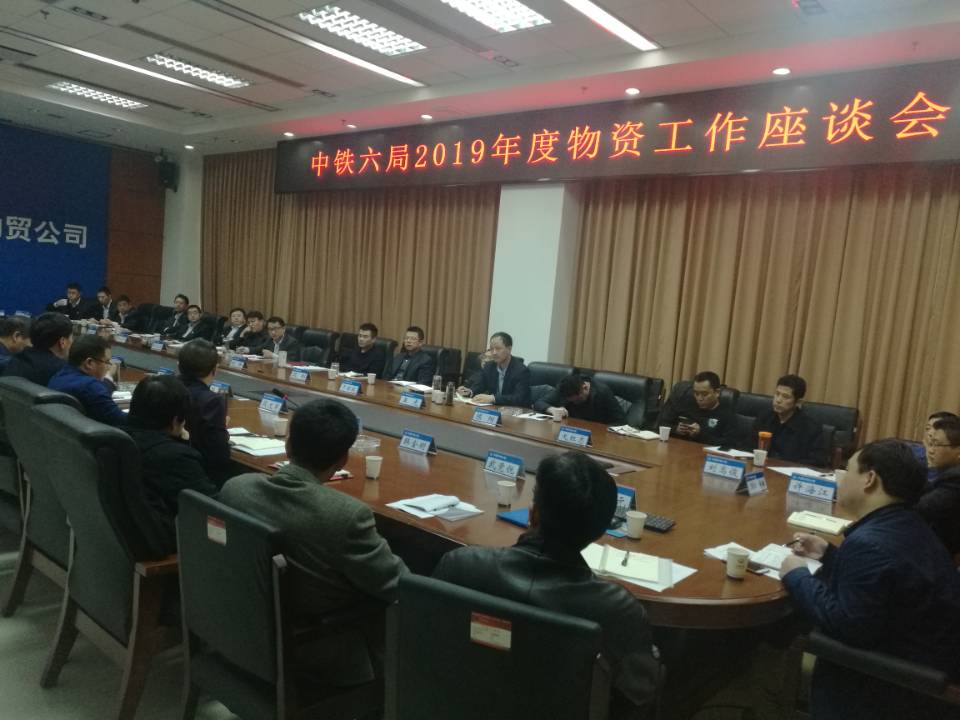 3月20日，中铁六局物资部在京召开物资工作研讨会，全局14家三级公司和12家指挥部约36位物资部长参加了会议。会上，大家围绕深入推进物资消耗“双超”整治、辅助材料电商竞价采购、规范开展招标代理采购、公司强化“后台”管控、优化物贸集采供应等方面进行了激烈的研讨，各位部长各述已见，在介绍本单位工作经验， 也提出存在的不足和问题，大家以问题为导向，从规范物资采购管理的角度，提出全面推行物资招标代理，全方位规范物资采购行为，避免采购风险；从加强物资系统管理的角度，提出强化公司和指挥部管理职能，加强“后台”管理力度，强化项目管理软件和项目成本管理信息系统的审批作用，推进集团公司各项管理要求的落实和执行；同时从物资分公司“做大、做强、做优”发展角度出发，提出增强价格透明度，实行款好价低保供服务优，把货款支付与价格、供应、服务相结合，推进项目保供的同时提升物资分公司的经营能力。此次物资系统工作研讨会的召开，进一步统一了各单位物资部长的管理思想，为全集团公司今后的物资管理工作确定了重点、清晰了思路，明确了措施，为物资系统持续高效发展提供了强有力的保障。二、股份公司到中铁六局进行工作调研指导3月19日，股份公司成本与采购管理部刘鸿鹏处长、吴丕英高级经理，中铁物贸采购管理部杜正海部长、中铁物贸鲁班公司房灵国总经理、中铁物贸天津公司蔡斌总经理等一行14人到中铁六局进行辅料集采专项调研并指导工作。调研会上，中铁六局物资部长兼物贸公司总经理李胜对中铁六局辅料电商集中采购情况进行了介绍：物贸公司搭建了面向中铁六局系统提供服务的物贸平台，各子公司均通过物贸平台进行辅料集中采购，目的是规范二、三项目的物资管理行为，体现股份公司“管人管项目”的理念，通过统一平台建设规避采购风险。物贸公司郭红军副总经理汇报中铁六局辅料采集制度保障、平台建设以及业务模式等相关情况，并进行了中铁物资商城竞价采购的现场演示。宾主双方围绕中铁物资商城的平台运营模式、采购方式、供应商引入、辅材回款比例、优化流程等方面进行了充分交流。会上，刘处长就电商机构、引入供应商质量、商品价格等问题与大家进行深入探讨。吴丕英高级经理提出三点建议：一是要提高采购效率，研究在合规、满足审计和监管要求下提高业务效率。二是要“走出去”扩大覆盖面，通过系统内合作争取更多资源，增加外部覆盖面。三是要与鲁班平台对接，股份公司即将把信息化纳入统一规划，实现信息系统互联互通，两个平台的融合会对中铁六局物贸平台今后发展具有促进作用。三、物资“双超”专项整治管理创新课题获集团公司管理创新一等奖集团公司物资管理部高度重视物资管理创新工作，针对项目管理中出现的物资超劳务分包合同甲供范围供料和超甲供料数量的情况，经过多次调研，有针对性的提出了物资消耗“双超”专项整治活动。在工作的不断深入中，物资部及时会诊把脉，不断提高工作针对性、提升工作有效性，同时积极融入集团公司管理创新工作。自2017年3月份以来，集团公司物资管理部与各子分公司大力推行物资“双超”专项整治工作，以项目超劳务分包合同范围供料和超劳务分包合同定额数量供料的双超消耗管理为切入点，通过集团公司、三级公司、项目部三个层级的不断深入管理，项目部是主力军，进行前后管理，对“双超”现象进行刚性扣款；三级公司、指挥部进行指导、监督，集团公司整体管控，联合检查监督；物资、工程、工经、财务等业务系统的相互联动，各负其责；物资管理部紧抓“双超”整治日常管理，对开展不力单位进行通报、约谈等手段解决顽疾。通过推进“双超”现象整治，既挽回了项目不必要的经济损失，减少项目经济效益流失，又推动项目部物资消耗管理和项目各项业务管理水平的提升，全面达到物资成本的有效控制，提高企业利益。在为企业挽回巨大经济利益的同时，集团公司物资管理部积极申报集团公司企业管理现代化创新课题，其编写的《施工企业经“双超”专项整治为主导的物资消耗控制管理》荣获了集团公司2018年度企业管理现代化创新成果一等奖，为集团公司物资系统取得了荣誉，提升了管理水平，促进了企业高质量发展。四、太原物贸分公司宣贯集团公司、公司系列会议精神专题会3月7日上午，太原公司物贸分公司召开了宣贯公司系列会议精神专题会，分公司领导班子成员及机关全体员工参加了会议。会上，分公司经理许学文首先传达了公司2019年行政工作报告，结合公司系列会议精神要求，对2019年物资系统工作提出了几点要求：一、以问题为导向，制定措施，逐步提升物资物资系统管理水平，充分展现物贸分公司管理成效。二、加强队伍建设，通过达标培训、提素培训、业务考核等多种形式，切实有效的提高全员业务水平。三、强化系统基础管理，创新工作方法，持续为施工生产主业提供优质服务。四、加强作风建设，各级管理人员要大力弘扬“不忘初心、继续奋斗、勇争第一”的企业精神和“尚德品、有激情、能担当、重执行”的核心价值理念。分公司党委书记李志军传达公司党委工作报告和纪委工作报告，重点强调了加强党建工作、做好党风廉政建设和反腐败工作的重要性与必要性。同时提出了三点要求：1、认清形势、转变观念、思想上要统一。2、创新思路、打造亮点、行动上要统一。3、以物资效能监察为平台，加强物资系统党风廉政建设。通过此次会议，全体参会人员深刻领会了集团公司、公司系列会议精神，认清了2019年新形势、新目标，明确了2019年工作的主攻方向，为确保分公司2019年顺利完成公司下达的各项任务目标提供坚实的保障。（太原公司物贸分公司 严鲲鹏）序号单位名称集采额（万元）集采额（万元）完成比例完成比例序号单位名称3月年累集采指标完成率1北京公司93762530015000016.872太原公司105662409716000015.063呼和公司8224167567000023.944天津公司630283118000010.395石家庄公司15010188188000023.526路桥公司3666109737500014.637建安公司107902469210000024.698电务公司7204126318000015.799广州公司3499128838000016.1010交通公司288472744500016.1611丰桥公司444785606000014.2712海外公司0659100006.5913物贸公司250075006000012.5014集采供应额84468178454105000017.0015采购供应总额8471517936216物资集中度99.7198.27序号单位名称年累统计年累统计年累统计年累统计年累统计年累统计年累统计年指标(万元)年指标(万元)年指标(万元)序号单位名称项目数询价次阿里巴巴专区阿里巴巴专区中铁物资商城中铁物资商城合计金额年度指标商城完成率电商完成率序号单位名称项目数询价次询 价金 额订单金额订单 金额中信支付金额合计金额年度指标商城完成率电商完成率1北京公司350 0 0 7587 3835 3835 1240030.9230.922太原公司260003623.475819 5819 1240046.9346.933呼和公司74 262 262 1308 0 262 73000.003.594天津公司50 0 0 579 196 301 64503.044.675路桥公司110 0 0 2264 1435 1435 740019.3919.396石家庄公司280 0 0 5006 1216 1216 645018.8518.857交通公司190 0 0 5279 4327 4327 865050.0350.038建安公司1916 785 785 3855 3179 3964 495064.2280.089广州公司812 76 76 468 98 174 57001.723.0510电务公司173 46 0 2665 73 73 34002.152.1511丰桥公司210 0 0 839 724 724 490014.7714.7712海外公司00 0 0 0 0 0 20.000.0013置业公司00 0 0 0 0 0 20.000.0014信达公司00 0 0 0 0 0 20.000.0015设计院00 0 0 0 0 0 20.000.0016物贸公司00 0 0 0 0 0 20.000.0017合计196 35 1169 1123 33474 20900 22024 80010 26.1227.53序号名称挂网时间1·中铁六局长沙市轨道交通5号线一期工程土建一标钢材采购招标公告2019-03-012·中铁六局集团兰州项目部和常州项目部钢筋物资采购招标公告2019-03-013·中铁六局集团有限公司郑州市市政控制性节点（地下交通）工程土建施工01标钢筋物资采购招标公告2019-03-014·中铁六局集团有限公司郑州至巩义市域铁路配套土建04标混凝土采购招标公告2019-03-015中铁六局北京东站货场铁路职工住房项目基坑支护及降水工程水泥采购谈判公告2019-03-046·中铁六局集团丰桥桥梁有限公司西北旺住宅产业化工程钢材物资采购2019-03-057中铁六局赣深铁路GSSG-3标型钢、砂浆锚杆采购招标补遗书2019-03-058·中铁六局集团有限公司准入供应商招募公告2019-03-079中铁六局集团电务工程有限公司高铁实训基地（教学设施设备）工程主变保护测控屏等谈判采购公告2019-03-0710中铁六局云南省S25昆明至巧家高速公路东川至格勒段机电工程配电箱、配电柜谈判采购公告2019-03-0711·中铁六局太兴铁路古交牵引变电所迁建工程动态自动无功补偿装置谈判采购公告2019-03-0712·中铁六局集团有限公司广州市轨道交通十三号线二期工程细砂采购招标公告2019-03-0713·中铁六局集团有限公司京沈客专星火站枢纽站前工程商品混凝土采购招标公告2019-03-0714中铁六局集团有限公司赣深客专（GSSG-3标）工程砂石料采购招标公告2019-03-0815·中铁六局集团有限公司梅林项目经理部深圳市福田区梅林街道金龙工业大楼片区城市更新项目混凝土采购招标公告2019-03-0816·中铁六局太原市108国道快速化改造工程三标沥青混凝土采购招标公告2019-03-0817·中铁六局集团有限公司新建福厦铁路9标项目经理部三分部物资采购招标公告2019-03-0818·中铁六局高铁实训基地（教学设施设备）工程主变保护测控屏等谈判采购公告补遗2019-03-0819·中铁六局集团有限公司准入供应商招募公告补遗2019-03-0820中铁六局瓮开高速公路Ⅲ标项目经理部管道压浆料竞争性谈判公告2019-03-0821·中铁六局集团北京铁建有限公司国道307沧州市南绕城下穿京沪铁路立交工程高聚物防水卷材采购招标公告2019-03-0822·中铁六局北京东站货场铁路职工住房项目基坑支护及降水工程钢材采购竞争性谈判公告2019-03-1123中铁六局北京轨道交通昌平线南延9标工程钢材采购竞争性谈判公告2019-03-1124·中铁六局延崇高速公路（北京段）工程施工第5标段钢材、钢绞线采购竞争性谈判公告2019-03-1125·中铁六局代建京张铁路站前工程(张家口南站）钢材采购竞争性谈判公告2019-03-1126·中铁六局集团有限公司新建福厦铁路9标项目经理部 三分部物资采购招标公告补遗2019-03-1227·中铁六局集团有限公司赣深铁路GSSG-3标型钢、砂浆锚杆采购招标文件补遗书2019-03-1228·中铁六局商合杭铁路阜阳至杭州段宣绩铁路引入宣城站同步实施工程采购招标补遗书2019-03-1229·中铁六局云南省S25昆明至巧家高速公路东川至格勒段机电工程配电箱、配电柜谈判采购公告2019-03-1230·中铁六局云南省S25昆明至巧家高速公路东川至格勒段机电工程配电箱、配电柜谈判采购公告2019-03-1231·中铁六局建安公司（3#地块）项目混凝土采购招标公告2019-03-1232·中铁六局新建北京至张家口铁路昌平站等5站站房及S5线石材采购竞争性谈判公告2019-03-1233·中铁六局集团有限公司广州市轨道交通十三号线二期工程细砂采购招标公告补遗2019-03-1334·中铁六局新建铁路玉溪至磨憨线站前YMZQ-1标项目河砂采购招标2019-03-1335·中铁六局京承高速公路—昌金路下穿大秦铁路立交工程钢材、混凝土物资采购招标公告2019-03-1336·中铁六局国道307沧州市南绕城下穿京沪铁路立交工程混凝土采购招标公告2019-03-1337·中铁六局赣深客专（GSSG-3标）工程河砂采购招标公告2019-03-13382019-03-1339·中铁六局新建北京至张家口铁路站前工程JZSG-2标钢筋采购招标公告2019-03-1340·中铁六局云南玉楚高速公路TJ-16标工程河砂采购招标公告2019-03-1541·中铁六局集团有限公司包兰线包惠段GSM-R系统建设工程通信钢管铁塔采购招标公告2019-03-1542·中铁六局集团山西焦煤汾西荣欣铁路工程钢材、水泥、砂石料采购招标公告2019-03-1543·中铁六局2019年度钢材区域性框架协议集中采购招标公告2019-03-1744·中铁六局代建京张铁路站前工程(张家口南站）钢材采购竞争性谈判公告2019-03-1845·中铁六局北京东站货场铁路职工住房项目基坑支护及降水工程钢材采购竞争性谈判公告2019-03-1846·中铁六局北京轨道交通昌平线南延9标工程钢材采购竞争性谈判公告2019-03-1847·中铁六局延崇高速公路（北京段）工程施工第5标段钢材、钢绞线采购竞争性谈判公告2019-03-1848·中铁六局集团太原铁路建设有限公司衡阳项目部风光带护岸工程 片石竞争性谈判采购公告2019-03-1949·中铁六局集团北京铁路建设有限公司秦皇岛市海滨路东西延伸工程桥梁模板采购谈判公告2019-03-1950·中铁六局丰台站改工程地下行包库及配餐中心砂浆及喷射混凝土采购招标公告2019-03-1951·中铁六局西安地铁工程钢筋物资采购招标公告2019-03-2152·中铁六局集团有限公司郑州至巩义市域铁路配套土建04标项目部钢材采购招标公告2019-03-2153·中铁六局北京公司代建京张铁路站前工程物资采购谈判公告2019-03-2154中铁六局集团九绵公路工程LJ14标段工程柴油采购竞争性谈判公告2019-03-2155中铁六局赣深客专（GSSG-3标）工程柴油采购竞争性谈判公告2019-03-2156·中铁六局赣深客专（GSSG-3标）工程台车采购竞争性谈判公告2019-03-2157·中铁六局石家庄地铁2号线嘉华车辆段与综合基地工程自购物资采购招标公告2019-03-2258·中铁六局集团广州工程有限公司佛山市城市轨道交通地铁三号线工程3203-4项目商品混凝土采购招标2019-03-2259·中铁六局张家口市宣化至左卫公路铁路跨线桥工程物资采购竞争性谈判公告2019-03-2260·中铁六局新建城际铁路联络线一期工程站前2标物资采购竞争性谈判公告2019-03-2261·中铁六局秦皇岛海滨路东西延伸工程施工一标段钢材采购招标公告2019-03-2262·中铁六局建安分公司郏县棚户区祥云安置社区工程（H、K地块）混凝土采购招标公告2019-03-2263·中铁六局建安公司成都轨道交通9号线一期安装装修2标工程混凝土采购招标公告2019-03-2564·中铁六局新建北京至张家口铁路工程普高隔离栅栏竞价采购公告2019-03-2665·中铁六局沈阳阅香湖小区项目铝合金模板租赁招标公告2019-03-2766·中铁六局集团建筑安装分公司永靓家园项目工程钢支撑体系租赁公告2019-03-2767·中铁六局集团有限公司郑州至巩义市域铁路配套土建04标项目部钢材采购招标公告2019-03-2768·中铁六局建安公司成都轨道交通9号线一期安装装修2标工程页岩砖采购招标公告2019-03-2769·中铁六局集团有限公司南沙港铁路砂石料采购招标2019-03-2770·中铁六局建安公司丰台站改建工程地下行包库及配餐中心方木模板采购招标公告2019-03-2771·中铁六局建安公司丰台站改建工程地下行包库及配餐中心人防门采购招标公告2019-03-2772·中铁六局建安公司新建北京至张家口铁路昌平站等5站站房及相关工程ZFSG1标方木及模板采购竞争性谈判公告2019-03-2873中铁六局集团有限公司郑州市市政控制性节点（地下交通）工程土建施工01标钢筋采购公告2019-03-2874中铁六局集团交通工程有限公司西安地铁工程钢筋物资采购招标公告2019-03-28序号单位名称2月报送数量2月报送数量年累报送数量年累报送数量序号单位名称报送篇数中铁六局采购网采用报送篇数中铁六局采购网采用1北京公司00102太原公司20303呼和公司00004天津公司00005路桥公司00106石家庄公司00007交通公司00008建安公司00109广州公司000010电务公司000011丰桥公司101012海外公司000013物贸公司408014合计714